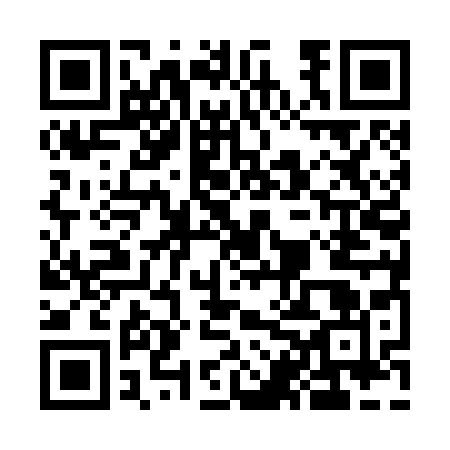 Ramadan times for Corbettsville, New York, USAMon 11 Mar 2024 - Wed 10 Apr 2024High Latitude Method: Angle Based RulePrayer Calculation Method: Islamic Society of North AmericaAsar Calculation Method: ShafiPrayer times provided by https://www.salahtimes.comDateDayFajrSuhurSunriseDhuhrAsrIftarMaghribIsha11Mon6:046:047:211:134:307:067:068:2212Tue6:036:037:191:134:317:077:078:2313Wed6:016:017:181:124:317:087:088:2514Thu5:595:597:161:124:327:097:098:2615Fri5:575:577:141:124:337:107:108:2716Sat5:565:567:121:124:337:117:118:2817Sun5:545:547:111:114:347:137:138:3018Mon5:525:527:091:114:357:147:148:3119Tue5:505:507:071:114:357:157:158:3220Wed5:495:497:061:104:367:167:168:3321Thu5:475:477:041:104:367:177:178:3422Fri5:455:457:021:104:377:187:188:3623Sat5:435:437:001:104:377:197:198:3724Sun5:415:416:591:094:387:217:218:3825Mon5:395:396:571:094:387:227:228:3926Tue5:375:376:551:094:397:237:238:4127Wed5:365:366:531:084:407:247:248:4228Thu5:345:346:521:084:407:257:258:4329Fri5:325:326:501:084:417:267:268:4430Sat5:305:306:481:074:417:277:278:4631Sun5:285:286:471:074:417:287:288:471Mon5:265:266:451:074:427:297:298:482Tue5:245:246:431:074:427:317:318:503Wed5:225:226:421:064:437:327:328:514Thu5:215:216:401:064:437:337:338:525Fri5:195:196:381:064:447:347:348:546Sat5:175:176:361:054:447:357:358:557Sun5:155:156:351:054:457:367:368:568Mon5:135:136:331:054:457:377:378:589Tue5:115:116:321:054:457:387:388:5910Wed5:095:096:301:044:467:397:399:00